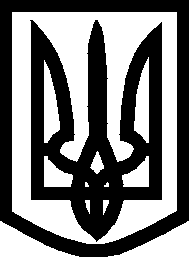 УКРАЇНА ВИКОНАВЧИЙ КОМІТЕТМЕЛІТОПОЛЬСЬКОЇ  МІСЬКОЇ  РАДИЗапорізької областіР О З П О Р Я Д Ж Е Н Н Яміського голови21.05.2021			                                                                     № 187-рПро організацію та проведеннякоординаційної зустрічі «Збереженняісторико-культурної спадщиниУкраїни та залучення інвестицій»Керуючись Законом України «Про місцеве самоврядування в Україні», враховуючи лист Благодійної організації «Фонд збереження історико-культурної спадщини України» від 20.05.2021 № 01 «Про ініціативу збереження історико-культурної спадщини» та з метою залучення громади для обговорення питань щодо охорони та популяризації історико-культурної спадщини України, створення нових меморіальних і арт-об’єктів в місті Мелітополі та залучення інвестиційЗОБОВ’ЯЗУЮ:1. Провести 28 травня 2021 року на базі Палацу культури залізничників управління культури та молоді Мелітопольської міської ради Запорізької області (вул. Чайковського, 61, м. Мелітополь) координаційну зустріч «Збереження історико-культурної спадщини України та залучення інвестицій» (далі – Координаційна зустріч), відповідно до програми, що додається.2. Організаційний відділ виконавчого комітету Мелітопольської міської ради Запорізької області, управління культури та молоді Мелітопольської міської ради Запорізької області, Комунальну установу «Агенція розвитку Мелітополя» Мелітопольської міської ради Запорізької області організувати та провести Координаційну зустріч. 3. Провести Координаційну зустріч з дотриманням вимог запобігання поширенню гострої респіраторної хвороби COVID-19.4. Виконавчий комітет Мелітопольської міської ради Запорізької області, управління культури та молоді Мелітопольської міської ради Запорізької області видатки, пов’язані з організацією та проведенням Координаційної зустрічі, здійснити за рахунок коштів, передбачених у бюджеті Мелітопольської міської ради територіальної громади на 2021 рік на виконання власних повноважень.25. Комунальну установу «Агенція розвитку Мелітополя» Мелітопольської міської ради Запорізької області здійснити оплату заходів, зазначених у програмі заходу, що додається.6. Інформаційне забезпечення підготовки та проведення Координаційної зустрічі покласти на інформаційний відділ виконавчого комітету Мелітопольської міської ради Запорізької області.7. Контроль за виконанням цього розпорядження покласти на заступника міського голови з питань діяльності виконавчих органів ради Семікіна М.Мелітопольський міський голова 					    Іван ФЕДОРОВ                                  Додаток                                                                             до розпорядження міського голови                                                                              від  21.05.2021   № 187-рПрограма координаційної зустрічі“Збереження історико-культурної спадщини України та залучення інвестицій”Дата проведення: 28 травня 2021 року, з 17:00 до 19:00Місце проведення: Палац культури залізничників                                    (вул. Чайковського, 61, м. Мелітополь)Заступник міського голови з питань діяльності виконавчих органів ради 				 Михайло СЕМІКІН28 травня 2021 року, п’ятниця28 травня 2021 року, п’ятниця16:30 – 17:00Реєстрація учасників, вітальна кава17:00 — 17:10Відкриття координаційної зустрічі “Збереження історико-культурної спадщини України та залучення інвестицій”Сергій Мінько, народний депутат УкраїниІван Федоров, Мелітопольський міський головаМодератор: Михайло Семікін, заступник міського голови з питань діяльності виконавчих органів ради17:10 – 17:50Презентація Благодійної організації “Фонд збереження історико-культурної спадщини України”Михайло Семікін, заступник міського голови з питань діяльності виконавчих органів радиВладімір Шпільфогель, член «Наглядової Ради Єврейської Конфедерації України»Семен Воловник, редактор Мелітопольського краєзнавчого журналу, кандидат біологічних наук, доцентІгор Абрамович, куратор і арт-ділер, представник сучасних українських художників на аукціонах “Сотбіс” та “Філіпс”, засновник проєкту “ABRAMOVYCH.ART”17:50 – 18:00Підбиття підсумків координаційної зустрічіМихайло Семікін, заступник міського голови з питань діяльності виконавчих органів ради18:00 – 19:00Фуршет, неформальне спілкування